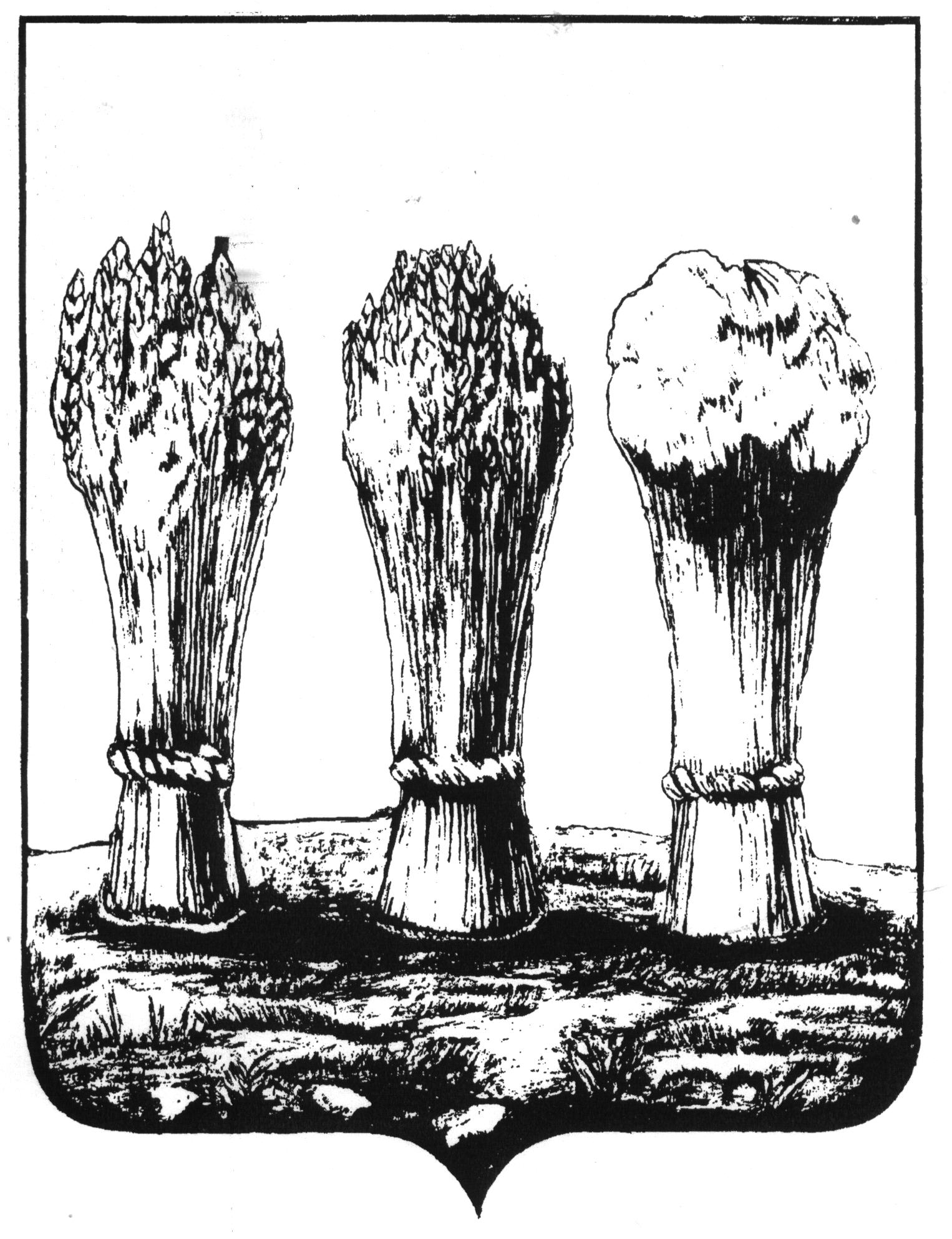 КОМИТЕТ ПО ФИЗИЧЕСКОЙ КУЛЬТУРЕ,СПОРТУ И МОЛОДЁЖНОЙ ПОЛИТИКЕ ГОРОДА ПЕНЗЫМБУ ДО  ДЮСШ №1 г. Пензыул. Попова, 66-А, тел. 34-70-69ПРИКАЗ№ ___                                                                                      от 01. 07. 2017г.ОБ ОРГАНИЗАЦИИ ПРИЁМА НА ОБУЧЕНИЕВ  МБУ ДО ДЮСШ № 1 Г.ПЕНЗЫ НА 2017 – 2018 УЧЕБНЫЙ ГОДВ целях организации приёма на обучение в МБУ ДО ДЮСШ № 1 г. Пензы в 2017-2018 учебном годуПРИКАЗЫВАЮ:Утвердить Положение о порядке приёма, перевода, отчисления обучающихся и комплектования учебных групп в МБУ ДО ДЮСШ № 1 г. Пензы.Утвердить:- количество бюджетных мест для обучения по дополнительной предпрофессиональной программе в области физической культуры и спорта по виду спорта «Баскетбол» в 2017-2018 учебном году – 357:- количество бюджетных мест для обучения по обучения по общеразвивающей программе «Баскетбол» в 2017-2018 учебном году – 30.3. Утвердить график работы приёмной и апелляционной комиссии при приёме на обучение на 2017-2018 учебный год (прилагается).Утвердить программу вступительных испытаний при приёме на обучение на 2017-2018 учебный год (прилагается).Утвердить систему оценок, применяемую при вступительных испытаниях при приёме на обучение на 2017-2018 учебный год (прилагается).Разместить информацию о работе приёмной и апелляционной комиссий и программу вступительных испытаний на сайте МБУ ДО ДЮСШ № 1 г. Пензы.Результаты зачисления разместить на сайте МБУ ДО ДЮСШ № 1 г. Пензы.Контроль за исполнением данного приказа оставляю за собой.Директор                                                                                       Калмаков А.В.ПЛАН ПРЕДВАРИТЕЛЬНОГО КОМПЛЕКТОВАНИЯУЧЕБНЫХ ГРУПП 2017-2018уч.г.ГРАФИК РАБОТЫ ПРИЁМНОЙ КОМИССИИГРАФИК РАБОТЫ АПЕЛЛЯЦИОННОЙ КОМИССИИСИСТЕМА ОЦЕНОК, ПРИМЕНЯЕМАЯ ПРИ ВСТУПИТЕЛЬНЫХ ИСПЫТАНИЯХ ПРИ ПРИЁМЕ НА ОБУЧЕНИЕ НА 2017-2018 УЧЕБНЫЙ ГОДКОНТРОЛЬНЫЕ НОРМАТИВЫ ДЛЯ ПОСТУПАЮЩИХ В СОГ, ГНП-1КОНТРОЛЬНЫЕ НОРМАТИВЫ ДЛЯ ПОСТУПАЮЩИХ В ГНП-2КОНТРОЛЬНЫЕ НОРМАТИВЫ ДЛЯ ПОСТУПАЮЩИХ В ГНП-3КОНТРОЛЬНЫЕ НОРМАТИВЫ ДЛЯ ПОСТУПАЮЩИХ В УТГ-1КОНТРОЛЬНЫЕ НОРМАТИВЫ ДЛЯ ПОСТУПАЮЩИХ В УТГ-2КОНТРОЛЬНЫЕ НОРМАТИВЫ ДЛЯ ПОСТУПАЮЩИХ В УТГ-3КОНТРОЛЬНЫЕ НОРМАТИВЫ ДЛЯ ПОСТУПАЮЩИХ В УТГ-4КОНТРОЛЬНЫЕ НОРМАТИВЫ ДЛЯ ПОСТУПАЮЩИХ В УТГ-5КОНТРОЛЬНЫЕ НОРМАТИВЫ ДЛЯ ПОСТУПАЮЩИХ В ГССНАЛИЧИЕ СПОРТИВНОГО РАЗРЯДА ПО БАСКЕТБОЛУТренер-преподавательГруппаГод рождения обучающихсяКоличество обучающихся в группеОсновная тренировочная базаСтрельцова Н.В., 89048519044ГНП-32006-200812ДЮСШ № 1Стрельцова Н.В., 89048519044УТГ-22000-200312ДЮСШ № 1Стрельцова Н.В., 89048519044ГСС1999-20007ДЮСШ № 1Белова О.В.89063982187ГНП-12008-200616№ 77Белова О.В.89063982187УТГ-22003-200210№ 77Белова О.В.89063982187УТГ-2200410№ 77Белова О.В.89063982187ГСС2000-200210№ 77Андреева В.А.89613517707ГНП-22008-200915ФОК «АТЛАНТ»Андреева В.А.89613517707ГСС200111ФОК «АТЛАНТ»Столов С.В., старший тренер-преподаватель89272883131ГНП-22006-200818№ 27Столов С.В., старший тренер-преподаватель89272883131ГНП-32002-200318№ 58Столов С.В., старший тренер-преподаватель89272883131УТГ-21999-200110№ 58Павлов С.Ю.89379111007ГНП-12009-200815№ 60Павлов С.Ю.89379111007УТГ-22002-200410ДЮСШ № 1Комиссарова О.В. 89603264472ГНП-22002-200312№ 8Комиссарова О.В. 89603264472ГНП-22006-200818№ 20Комиссарова О.В. 89603264472УТГ-420028№ 20Комиссарова О.В. 89603264472УТГ-420028№ 20Бараненко С.И. 89270917257ГНП-22003-200518№ 73Бараненко С.И. 89270917257УТГ-3200312№ 73Бараненко С.И. 89270917257УТГ-32004-200514№ 73Бараненко С.И. 89270917257УТГ-5200211№ 29Бараненко С.И. 89270917257УТГ-52003-200412№ 29Бараненко Г.С.89270917261СОГ2007-200815№ 73Бараненко Г.С.89270917261ГНП-22003-200523№ 73Бараненко Г.С.89270917261ГНП-32005-200818№ 68Вакансия29292929Корнилов Ю.М.29-41-40СОГ15с/п п. «Заря»ИТОГО ОБУЧАЮЩИХСЯ:ИТОГО ОБУЧАЮЩИХСЯ:ИТОГО ОБУЧАЮЩИХСЯ:387 человек387 человекПериод работыВремя работыАдрес работыпримечание01 июля – 15 августа 2017г.10-00 – 13-0014-00 – 17-00г. Пенза, ул. Попова, 66 аПриём документов20 августа 2017г.10-00 – 13-00г. Пенза, ул. Попова, 66 аПриём нормативовПериод работыВремя работыАдрес работы25- 30 августа 2017г.10-00 – 13-0014-00 – 17-00г. Пенза, ул. Попова, 66 аДля поступления внеобходимо набратьСОГ3 баллаГНП-13 баллаГНП-23 баллаГНП-35 балловУТГ-16 балловУТГ-27 балловУТГ-37 балловУТГ-47 балловУТГ-57 балловюношидевушкиБег на 20 м не более 4,5 секБег на 20 м не более 4,7 секЧелночный бег 40 сек на 28 мне менее 112м (4 площадок)Челночный бег 40 сек на 28 мне менее 112м (4 площадок)Прыжок в длину с местане менее 130 смПрыжок в длину с местане менее 115 смюношидевушкиБег на 20 м не более 4,5 секБег на 20 м не более 4,7 секЧелночный бег 40 сек на 28 мне менее 112м (4 площадки)Челночный бег 40 сек на 28 мне менее 112м (4 площадки)Прыжок в длину с местане менее 130 смПрыжок в длину с местане менее 115 смюношидевушкиБег на 20 м не более 4,5 секБег на 20 м не более 4,7 секЧелночный бег 40 сек на 28 мне менее 140 м (5 площадок)Челночный бег 40 сек на 28 мне менее 140 м (5 площадок)Прыжок в длину с местане менее 130 смПрыжок в длину с местане менее 115 смСкоростное ведение мяча 20м, не более 11 секСкоростное ведение мяча 20м, не более 11, 4 секШтрафные броскикол-во попаданий из 10 бросковне менее 1Штрафные броскикол-во попаданий из 10 бросковне менее 1юношидевушкиБег на 20 м не более 4,5 секБег на 20 м не более 4,7 секПрыжок в длину с местане менее 130 смПрыжок в длину с местане менее 115 смЧелночный бег 40 сек на 28 мне менее 154м (5, 5 площадок)Челночный бег 40 сек на 28 мне менее 154 м (5, 5 площадок)Скоростное ведение мяча 20м, не более 11 секСкоростное ведение мяча 20м, не более 11, 4 секШтрафные броскикол-во попаданий из 10 бросковне менее 2Штрафные броскикол-во попаданий из 10 бросковне менее 2Средние броски кол-во попаданий за 1 минне менее 3Средние броски кол-во попаданий за 1 минне менее35юношидевушкиБег на 20 м не более 4,0 секБег на 20 м не более 4,3 секПрыжок в длину с местане менее 180 смПрыжок в длину с местане менее 160 смЧелночный бег 40 сек на 28 мне менее 183 м (6, 5 площадок)Челночный бег 40 сек на 28 мне менее 168 м (6 площадок)Скоростное ведение мяча 20м, не более 10 секСкоростное ведение мяча 20м, не более 10, 7 секШтрафные броскикол-во попаданий из 10 бросковне менее 3Штрафные броскикол-во попаданий из 10 бросковне менее 3Средние броски кол-во попаданий за 1 минне менее 5Средние броски кол-во попаданий за 1 минне менее 5Дальние броски кол-во попаданий за 1 минне менее 2Дальние броски кол-во попаданий за 1 минне менее 2юношидевушкиБег на 20 м не более 4,0 секБег на 20 м не более 4,3 секПрыжок в длину с местане менее 180 смПрыжок в длину с местане менее 160 смЧелночный бег 40 сек на 28 мне менее 183 м (6, 5 площадок)Челночный бег 40 сек на 28 мне менее 168 м (6 площадок)Скоростное ведение мяча 20м, не более 10 секСкоростное ведение мяча 20м, не более 10, 7 секШтрафные броскикол-во попаданий из 10 бросковне менее 4Штрафные броскикол-во попаданий из 10 бросковне менее 4Средние броски кол-во попаданий за 1 минне менее 6Средние броски кол-во попаданий за 1 минне менее 6Дальние броски кол-во попаданий за 1 минне менее 3Дальние броски кол-во попаданий за 1 минне менее 3юношидевушкиБег на 20 м не более 4,0 секБег на 20 м не более 4,3 секПрыжок в длину с местане менее 180 смПрыжок в длину с местане менее 160 смЧелночный бег 40 сек на 28 мне менее 183 м (6, 5 площадок)Челночный бег 40 сек на 28 мне менее 168 м (6 площадок)Скоростное ведение мяча 20м, не более 10 секСкоростное ведение мяча 20м, не более 10, 7 секШтрафные броскикол-во попаданий из 10 бросковне менее 5Штрафные броскикол-во попаданий из 10 бросковне менее 5Средние броски кол-во попаданий за 1 минне менее 8Средние броски кол-во попаданий за 1 минне менее 8Дальние броски кол-во попаданий за 1 минне менее 4Дальние броски кол-во попаданий за 1 минне менее 4юношидевушкиБег на 20 м не более 4,0 секБег на 20 м не более 4,3 секПрыжок в длину с местане менее 180 смПрыжок в длину с местане менее 160 смЧелночный бег 40 сек на 28 мне менее 183 м (6, 5 площадок)Челночный бег 40 сек на 28 мне менее 168 м (6 площадок)Скоростное ведение мяча 20м, не более 10 секСкоростное ведение мяча 20м, не более 10, 7 секШтрафные броскикол-во попаданий из 10 бросковне менее 6Штрафные броскикол-во попаданий из 10 бросковне менее 6Средние броски кол-во попаданий за 1 минне менее 10Средние броски кол-во попаданий за 1 минне менее 10Дальние броски кол-во попаданий за 1 минне менее 5Дальние броски кол-во попаданий за 1 минне менее 5юношидевушкиБег на 20 м не более 4,0 секБег на 20 м не более 4,3 секПрыжок в длину с местане менее 180 смПрыжок в длину с местане менее 160 смЧелночный бег 40 сек на 28 мне менее 183 м (6, 5 площадок)Челночный бег 40 сек на 28 мне менее 168 м (6 площадок)Скоростное ведение мяча 20м, не более 10 секСкоростное ведение мяча 20м, не более 10, 7 секШтрафные броскикол-во попаданий из 10 бросковне менее 6Штрафные броскикол-во попаданий из 10 бросковне менее 6Средние броски кол-во попаданий за 1 минне менее 10Средние броски кол-во попаданий за 1 минне менее 10Дальние броски кол-во попаданий за 1 минне менее 5Дальние броски кол-во попаданий за 1 минне менее 5